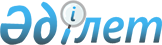 Об утверждении Положения о государственном учреждении "Отдел архитектуры и градостроительства города Аксу"
					
			Утративший силу
			
			
		
					Постановление акимата города Аксу Павлодарской области от 31 июля 2015 года № 617/8. Зарегистрировано Департаментом юстиции Павлодарской области 11 августа 2015 года № 4650. Утратило силу постановлением акимата города Аксу Павлодарской области от 21 июля 2017 года № 458/14 (вводится в действие со дня его первого официального опубликования)
      Сноска. Утратило силу постановлением акимата города Аксу Павлодарской области от 21.07.2017 № 458/14 (вводится в действие со дня его первого официального опубликования).

      В соответствии с Законом Республики Казахстан от 23 января 2001 года “О местном государственном управлении и самоуправлении в Республике Казахстан”, Законом Республики Казахстан от 1 марта 2011 года “О государственном имуществе”, Указом Президента Республики Казахстан от 29 октября 2012 года № 410 “Об утверждении Типового положения государственного органа Республики Казахстан” акимат города Аксу ПОСТАНОВЛЯЕТ:

      1. Утвердить прилагаемое Положение о государственном учреждении “Отдел архитектуры и градостроительства города Аксу”.

      2. Контроль за исполнением настоящего постановления возложить на курирующего заместителя акима города.

      3. Настоящее постановление вводится в действие со дня его первого официального опубликования. Положение о государственном учреждении
"Отдел архитектуры и градостроительства города Аксу" 1. Общие положения
      1. Государственное учреждение “Отдел архитектуры и градостроительства города Аксу” является государственным органом Республики Казахстан, осуществляющим реализацию государственной политики в области архитектуры и градостроительства на территории города Аксу.

      2. Государственное учреждение “Отдел архитектуры и градостроительства города Аксу” не имеет ведомств.

      3. Государственное учреждение “Отдел архитектуры и градостроительства города Аксу” осуществляет свою деятельность в соответствии с Конституцией и законами Республики Казахстан, актами Президента и Правительства Республики Казахстан, иными нормативными правовыми актами Республики Казахстан, а также настоящим Положением.

      4. Государственное учреждение “Отдел архитектуры и градостроительства города Аксу” является юридическим лицом в организационно-правовой форме государственного учреждения, имеет печати и штампы со своим наименованием на государственном языке, бланки установленного образца, в соответствии с законодательством Республики Казахстан, счета в органах казначейства. 

      5. Государственное учреждение “Отдел архитектуры и градостроительства города Аксу” вступает в гражданско-правовые отношения от собственного имени.

      6. Государственное учреждение “Отдел архитектуры и градостроительства города Аксу” имеет право выступать стороной гражданско-правовых отношений от имени государства, если оно уполномочено на это в соответствии с законодательством.

      7. Государственное учреждение “Отдел архитектуры и градостроительства города Аксу” по вопросам своей компетенции в установленном законодательством порядке принимает решения, оформляемые приказами руководителя государственного учреждения “Отдел архитектуры и градостроительства города Аксу” и другими актами, предусмотренными законодательством Республики Казахстан.

      8. Структура и лимит штатной численности государственного учреждения “Отдел архитектуры и градостроительства города Аксу” утверждаются в соответствии с действующим законодательством.

      9. Местонахождение государственного учреждения “Отдел архитектуры и градостроительства города Аксу”: Республика Казахстан, Павлодарская область, 140100, город Аксу, улица Астана, 21а.

      10. Режим работы государственного учреждения “Отдел архитектуры и градостроительства города Аксу”: дни работы: понедельник – пятница, время работы с 9.00 до 18.30 часов, обеденный перерыв с 13.00 до 14.30 часов, выходные дни: суббота, воскресенье.

      11. Полное наименование государственного учреждения на государственном языке: “Ақсу қаласының сәулет және қала құрылысы бөлімі” мемлекеттік мекемесі, на русском языке: государственное учреждение “Отдел архитектуры и градостроительства города Аксу”.

      12. Учредителем государственного учреждения “Отдел архитектуры и градостроительства города Аксу является государство в лице акимата города Аксу Павлодарской области.

      13. Настоящее Положение является учредительным документом государственного учреждения “Отдел архитектуры и градостроительства города Аксу”.

      14. Финансирование деятельности государственного учреждения “Отдел архитектуры и градостроительства города Аксу” осуществляется из городского бюджета.

      15. Государственному учреждению “Отдел архитектуры и градостроительства города Аксу” запрещается вступать в договорные отношения с субъектами предпринимательства на предмет выполнения обязанностей, являющихся функциями государственного учреждения “Отдел архитектуры и градостроительства города Аксу”.

      Если государственному учреждению “Отдел архитектуры и градостроительства города Аксу” законодательными актами Республики Казахстан предоставлено право осуществлять приносящую доходы деятельность, то доходы, полученные от такой деятельности, направляются в доход государственного бюджета. 2. Миссия, цель, предмет деятельности, основные задачи, функции, права
и обязанности государственного учреждения "Отдел архитектуры
и градостроительства города Аксу"
      16. Миссия государственного учреждения “Отдел архитектуры и градостроительства города Аксу” состоит в реализации государственной политики в области архитектуры и градостроительства на территории города Аксу.

      17. Целью государственного учреждения “Отдел архитектуры и градостроительства города Аксу” является формирование полноценной среды обитания и жизнедеятельности граждан, устойчивое развитие населенных пунктов. 

      18. Предметом деятельности государственного учреждения “Отдел архитектуры и градостроительства города Аксу” является проведение государственной и градостроительной политики на территории города Аксу.

      19. Задачи:

      1)  обеспечение устойчивого развития архитектурной и градостроительной деятельности на территории города Аксу;

      2)  соблюдение субъектами архитектурной и градостроительной деятельности требований, установленных действующим законодательством.

      20. Функции:

      1) координация деятельности по реализации утвержденного в установленном законодательством порядке генерального плана города, комплексной схемы градостроительного планирования прилегающих территорий (проекта районной планировки), отнесенных в установленном законодательством порядке к зоне влияния города; 

      2) организация разработки и внесение на одобрение в городской маслихат проекта генерального плана города, проектов установления и изменения городской черты и границ пригородной зоны, а также границ подведомственных административных территорий населенных пунктов-спутников, комплексных схем градостроительного развития; 

      3) представление на утверждение маслихатом города градостроительной документации, а также правил застройки, благоустройства и инженерного обеспечения территории города;

      4) внесение в городской маслихат предложений по установлению правил сохранения и содержания жилищного фонда, иных зданий и сооружений жилищно-гражданского назначения, инженерных коммуникаций, памятников истории и культуры, объектов государственного природно-заповедного фонда местного значения; 

      5) информирование населения города о планируемой застройке либо иных градостроительных изменениях; 

      6) предоставление в установленном порядке информации и (или) сведений для внесения в базу данных государственного градостроительного кадастра;

      7) внесение на утверждение акимата города градостроительных проектов, проектов детальной планировки и застройки города и пригородной зоны, и их реализация; 

      8) внесение акимату города предложений по выбору, предоставлению, а в случаях, предусмотренных законодательными актами, и изъятию для государственных нужд земельных участков на подведомственной территории для застройки или иного градостроительного освоения; 

      9) внесение акимату города предложений о строительстве (расширении, техническом перевооружении, модернизации, реконструкции, реставрации и капитальном ремонте) строений, зданий, сооружений, инженерных и транспортных коммуникаций, а также об инженерной подготовке территории, благоустройстве и озеленении, консервации строек (объектов), проведении комплекса работ по постутилизации объектов местного значения; 

      10) определение состава и назначение комиссии по приемке объектов (комплексов) в эксплуатацию в порядке, установленном законодательством Республики Казахстан, а также регистрация и ведение учета объектов (комплексов), вводимых в эксплуатацию;

      11) организация сохранения жилищного фонда, коммуникаций, памятников истории и культуры, объектов государственного природно-заповедного фонда и ведения контроля за их нормативным содержанием (использованием, эксплуатацией); 

      12) ведение мониторинга строящихся (намечаемых к строительству) объектов и комплексов;

      13) рассмотрение дел об административных правонарушениях, предусмотренных Кодексом Республики Казахстан “Об административных правонарушениях”;

      14) оказание государственных услуг населению в соответствии с Законом Республики Казахстан “О государственных услугах”;

      15) выдача разрешения на размещение объектов наружной (визуальной) рекламы в населенных пунктах;

      16) рассмотрение обращений физических и (или) юридических лиц и (или) его филиалов и представительств по вопросам рекламной деятельности;

      17) осуществление в пределах своей компетенции контроля за соблюдением законодательства Республики Казахстан о рекламе;

      18) наполнение информационной системы базы данных “Адресный регистр”;

      19) осуществление в интересах местного государственного управления иных полномочий, возлагаемых на местные исполнительные органы законодательством Республики Казахстан.

      21. Права и обязанности:

      1) государственное учреждение “Отдел архитектуры и градостроительства города Аксу” имеет право:

      запрашивать и получать от государственных органов, иных организаций и граждан необходимую информацию по вопросам, относящимся к компетенции государственного учреждения “Отдел архитектуры и градостроительства города Аксу”;

      разрабатывать проекты нормативных правовых и правовых актов акимата и акима города, а также представлять их на рассмотрение акимата и акима города Аксу;

      проводить разъяснительную работу по вопросам, относящимся к компетенции государственного учреждения “Отдел архитектуры и градостроительства города Аксу”;

      вносить предложения акимату и акиму города Аксу по вопросам в сфере архитектурной и градостроительной деятельности, применяемых на территории города Аксу.

      2) государственное учреждение “Отдел архитектуры и градостроительства города Аксу” обязано качественно исполнять нормы законодательных актов, актов акимата, акима области и города и иных нормативных правовых актов Республики Казахстан по вопросам архитектурной и градостроительной деятельности. 3. Организация деятельности государственного учреждения
"Отдел архитектуры и градостроительства города Аксу"
      22. Руководство государственным учреждением “Отдел архитектуры и градостроительства города Аксу” осуществляется первым руководителем, который несет персональную ответственность за выполнение возложенных на государственное учреждение “Отдел архитектуры и градостроительства города Аксу” задач и осуществление им своих функций.

      23. Первый руководитель государственного учреждения “Отдел архитектуры и градостроительства города Аксу” назначается на должность и освобождается от должности акимом города Аксу в соответствии с законодательством Республики Казахстан.

      24. Полномочия первого руководителя государственного учреждения “Отдел архитектуры и градостроительства города Аксу”:

      1) определяет должностные обязанности и полномочия работников государственного учреждения “Отдел архитектуры и градостроительства города Аксу”;

      2) назначает на должности и освобождает от должностей работников государственного учреждения “Отдел архитектуры и градостроительства города Аксу” в соответствии с действующим законодательством Республики Казахстан;

      3) решает, в установленном законодательством порядке, вопросы поощрения, оказания материальной помощи и наложения дисциплинарных взысканий на работников государственного учреждения “Отдел архитектуры и градостроительства города Аксу”;

      4) представляет государственное учреждение “Отдел архитектуры и градостроительства города Аксу” во взаимоотношениях с государственными органами и иными организациями;

      5) издает приказы и дает указания, обязательные для выполнения всеми работниками государственного учреждения “Отдел архитектуры и градостроительства города Аксу”;

      6) осуществляет личный прием граждан;

      7) противодействует коррупции и несет за это персональную ответственность;

      8) осуществляет иные функции в пределах полномочий, предусмотренных действующим законодательством Республики Казахстан.

      Исполнение полномочий первого руководителя государственного учреждения “Отдел архитектуры и градостроительства города Аксу” в период его отсутствия осуществляется лицом, его замещающим в соответствии с действующим законодательством.

      25. Взаимоотношения между государственным учреждением “Отдел архитектуры и градостроительства города Аксу” и исполнительным органом, финансируемым из местного бюджета, уполномоченным на распоряжение городским коммунальным имуществом, регулируются действующим законодательством Республики Казахстан.

      26. Взаимоотношения между государственным учреждением “Отдел архитектуры и градостроительства города Аксу” и местным исполнительным органом города регулируются действующим законодательством Республики Казахстан.

      27. Взаимоотношения между руководителем государственного учреждения “Отдел архитектуры и градостроительства города Аксу” и трудовым коллективом определяются в соответствии с Трудовым кодексом Республики Казахстан и коллективным договором. 4. Имущество государственного учреждения
"Отдел архитектуры и градостроительства города Аксу"
      28. Государственное учреждение “Отдел архитектуры и градостроительства города Аксу” может иметь на праве оперативного управления обособленное имущество в случаях, предусмотренных законодательством.

      Имущество государственного учреждения “Отдел архитектуры и градостроительства города Аксу” формируется за счет имущества, переданного ему собственником, а также имущества (включая денежные доходы), приобретенного в результате собственной деятельности и иных источников, не запрещенных законодательством Республики Казахстан.

      29. Имущество, закрепленное за государственным учреждением “Отдел архитектуры и градостроительства города Аксу”, относится к коммунальной собственности.

      30. Государственное учреждение “Отдел архитектуры и градостроительства города Аксу” не вправе самостоятельно отчуждать или иным способом распоряжаться закрепленным за ним имуществом и имуществом, приобретенным за счет средств, выданных ему по плану финансирования, если иное не установлено законодательством. 5. Реорганизация и упразднение (ликвидация) государственного
учреждения "Отдел архитектуры и градостроительства города Аксу"
      31. Реорганизация и упразднение (ликвидация) государственного учреждения “Отдел архитектуры и градостроительства города Аксу” осуществляются в соответствии с законодательством Республики Казахстан.

      32. При ликвидации государственного учреждения “Отдел архитектуры и градостроительства города Аксу” имущество, оставшееся после удовлетворения требований кредиторов, остается в коммунальной собственности. 6. Перечень организаций, находящихся в ведении государственного
 учреждения "Отдел архитектуры и градостроительства города Аксу"
      33. Организаций, находящихся в ведении государственного учреждения “Отдел архитектуры и градостроительства города Аксу” не имеется.
					© 2012. РГП на ПХВ «Институт законодательства и правовой информации Республики Казахстан» Министерства юстиции Республики Казахстан
				
      Исполняющий обязанности

      акима города

К. Арынов
Утверждено
постановлением акимата
города Аксу от 31 июля
2015 года № 617/8